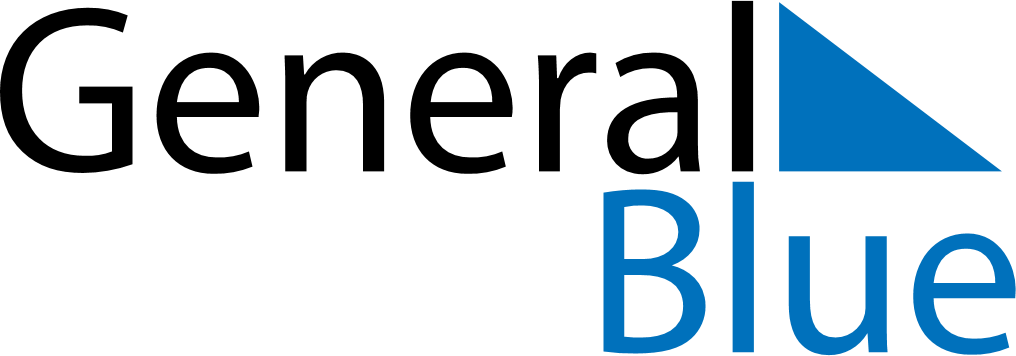 July 2025July 2025July 2025BruneiBruneiSUNMONTUEWEDTHUFRISAT12345678910111213141516171819Sultan’s Birthday202122232425262728293031